РАБОЧАЯ ПРОГРАММа УЧЕБНОЙ ДИСЦИПЛИНЫОСНОВЫ МАТЕРИАЛОВЕДЕНИЯ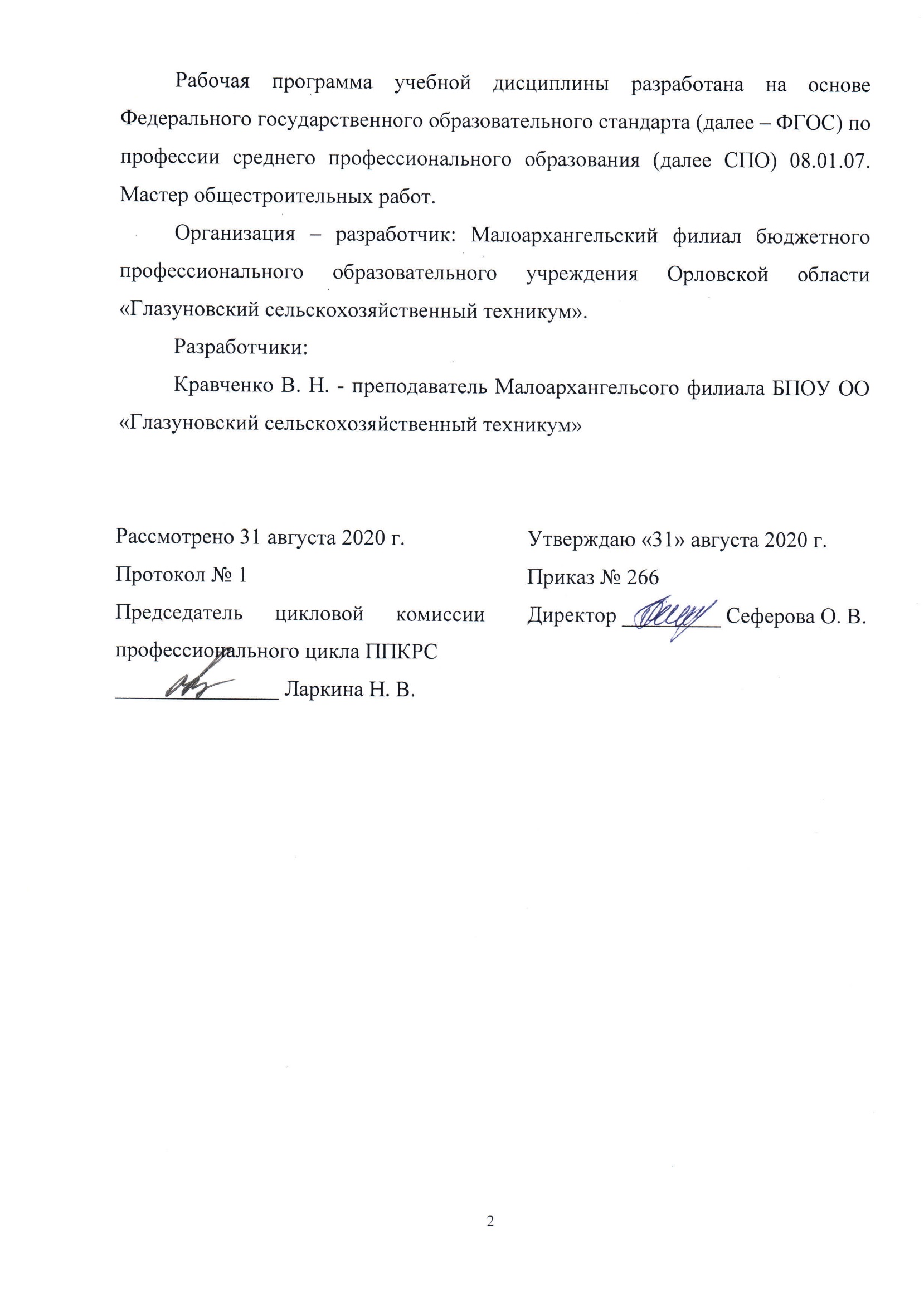 ОГЛАВЛЕНИЕ1. ПАСПОРТ  РАБОЧЕЙ  ПРОГРАММЫ УЧЕБНОЙ ДИСЦИПЛИНЫ	42. СТРУКТУРА И СОДЕРЖАНИЕ УЧЕБНОЙ  ДИСЦИПЛИНЫ	53. УСЛОВИЯ РЕАЛИЗАЦИИ УЧЕБНОЙ ДИСЦИПЛИНЫ	84. Контроль и оценка результатов освоения УЧЕБНОЙ Дисциплины	101. ПАСПОРТ РАБОЧЕЙ ПРОГРАММЫ УЧЕБНОЙ ДИСЦИПЛИНЫОсновы материаловедения.1.1. Область применения рабочей программы.      Рабочая программа учебной дисциплины является частью рабочей основной профессиональной образовательной программы в соответствии с ФГОС по профессии СПО 08.01.07 Мастер общестроительных работ.1.2. Место учебной дисциплины в структуре основной профессиональной образовательной программы:Дисциплина «Основы материаловедения» входит в общепрофессиональной цикл.1.3. Цели и задачи учебной дисциплины – требования к результатам освоения учебной дисциплины:В результате освоения учебной дисциплины обучающийся должен уметь:- определять основные свойства материалов. В результате освоения учебной дисциплины обучающийся должен знать:- общую классификацию материалов, их основные свойства и область применения.1.4. Перечень формируемых компетенций:Общие компетенции (ОК)ОК 1. Выбирать способы решения задач профессиональной деятельности применительно к различным контекстам.ОК 2. Осуществлять поиск, анализ и интерпретацию информации, необходимой для выполнения задач профессиональной деятельности.ОК 3. Планировать и реализовывать собственное профессиональное и личностное развитие.ОК 4. Работать в коллективе и команде, эффективно взаимодействовать с коллегами, руководством, клиентами.ОК 5. Осуществлять устную и письменную коммуникацию на государственном языке Российской Федерации с учетом особенностей социального и культурного контекста.ОК 6. Проявлять гражданско-патриотическую позицию, демонстрировать осознанное поведение на основе традиционных общечеловеческих ценностей.ОК 7. Содействовать сохранению окружающей среды, ресурсосбережению, эффективно действовать в чрезвычайных ситуациях.ОК 8. Использовать средства физической культуры для сохранения и укрепления здоровья в процессе профессиональной деятельности и поддержания необходимого уровня физической подготовленности.ОК 9. Использовать информационные технологии в профессиональной деятельности.ОК 10. Пользоваться профессиональной документацией на государственном и иностранном языках.ОК 11. Использовать знания по финансовой грамотности, планировать предпринимательскую деятельность в профессиональной сфере.Профессиональные компетенции (ПК)  ПК2.1 Выполнять подготовительные работы при производстве бетонных и опалубочных работ.ПК3.1 Выполнять подготовительные работы при производстве каменных работ.ПК 5.1 Выполнять подготовительные работы при производстве печных работ.1.5. Количество часов на освоение рабочей программы учебной дисциплины:максимальной учебной нагрузки обучающегося 30 часов, в том числе:обязательной аудиторной учебной нагрузки обучающегося 30 часов.2. СТРУКТУРА И СОДЕРЖАНИЕ УЧЕБНОЙ ДИСЦИПЛИНЫ2.1. Объём учебной дисциплины и виды учебной работы2.2 Тематический план и содержание учебной дисциплины «Основы материаловедения»Для характеристики уровня освоения учебного материала используются следующие обозначения:1. – ознакомительный (узнавание ранее изученных объектов, свойств); 2. – репродуктивный (выполнение деятельности по образцу, инструкции или под руководством)3. – продуктивный (планирование и самостоятельное выполнение деятельности, решение проблемных задач)3. условия реализации УЧЕБНОЙ дисциплины3.1. Требования к минимальному материально-техническому обеспечениюРеализация учебной дисциплины требует наличия учебного кабинета «Технологии общестроительных работ, основ строительного черчения, основ материаловедения».Оборудование учебного кабинета:- посадочные места по количеству обучающихся;- рабочее место преподавателя;- комплект учебно-наглядных пособий; -образцы материалов.Технические средства обучения:- компьютер и мультимедиа проектор.3.2. Информационное обеспечение обученияПеречень рекомендуемых учебных изданий, Интернет-ресурсов, дополнительной литературыОсновные источникиМ. П. Журавлёв И. П. Лапшин П. А. «Каменщик»: учебное пособие для учащихся профессиональных лицеев и училищ.- Изд. 9-е, доп. И перераб. -  Ростов – на – Дону «Феникс» 2016 г.Интернет-ресурсыhttp://www.materialsworld.ru/4/fiz.phphttp://archirussia.com/istoriya-2/istoriya-vozniknoveniya-kirpicha/http://www.bestreferat.ru/referat-147122.htmlДополнительные источникиШвырков М. И. Материаловедение. Учебное пособие. Орёл: Издательский дом «Орлик», 2013 – 412 с.     2.Чичерин И.И. Общестроительные работы: учебник для начального   профессионального образования.- 6-е изд., стер. -  М. Издательский центр «Академия», 2017. 416 с. Особенности реализации программы с применением ДОТ и ЭОПрограмма реализовывается по электронной почте.  Освоение дисциплины в период реализации ОПОП проводится при помощи портала электронной почты группы.Дополнительно для организации учебного процесса используется электронная почта, скайп - чат, WhatsApp, Skype, Zoom.Для освоения программы с применением ДОТ студенту необходимо наличие интернета, технических устройств (компьютер, ноутбук, телефон), программ: Skype, WhatsApp, текстовый редактор Word, PowerPoint, программа чтения PDF-файлов и т.п.Для проведения лекционных занятий используются текстовые лекции, видеоуроки, презентации.Для проведения практических занятий используются видеоуроки.Занятия, проводимые в режиме вебинара или телеконференции требуют присутствия студента в установленное время. Расписание таких занятий размещается на сайте техникума и электронной почте групп.Остальные занятия осваиваются студентом в соответствии с расписанием учебных занятий.Срок сдачи ответов на задания – в течение учебного дня.Для разрешения вопросов, связанных с освоением программы студент может:- задать вопрос на групповой консультации в Skype-чате.- задать вопрос преподавателю в WhatsApp, по электронной почте.Преподаватель отвечает на полученные вопросы в течение учебного дня.4. Контроль и оценка результатов освоения УЧЕБНОЙ ДисциплиныКонтроль и оценка результатов освоения учебной дисциплины осуществляется преподавателем в процессе проведения практических занятий, тестирования.Формы и методы контроля и оценки результатов обучения должны позволять проверять у обучающихся развитие общих компетенций.Формы и методы контроля и оценки результатов обучения должны позволять проверять у обучающихся развитие профессиональные компетенций.Виды учебной работыОбъём часовМаксимальная учебная нагрузка45Обязательная аудиторная учебная нагрузка (всего)30в том числелабораторные работы-практические занятия4контрольные работы-Самостоятельная работа обучающегося (всего)0Дифференцированный зачётДифференцированный зачётНаименование разделов и темСодержание учебного материала, лабораторные работы и практические занятия, самостоятельная работа обучающихся, курсовая работа (проект) (если предусмотрены)Объём часовУровень усвоения1234ВведениеСодержание учебного материала1ВведениеРоль материалов в современном строительстве.11Тема 1.Основные свойства строительных материалов.Содержание учебного материала3Тема 1.Основные свойства строительных материалов.Физические свойства.Механические свойства. Химические свойства.31, 2Тема 1.Основные свойства строительных материалов.Практические занятияОпределение средней плотности и водопоглощения строительных материалов.23Тема 2. Природные каменные материалы.Содержание учебного материала13Тема 2. Природные каменные материалы.Горные породы.11, 2Тема 3. Искусственные каменные материалы.Содержание учебного материала 5Тема 3. Искусственные каменные материалы.Искусственные каменные материалы.Кирпичи и камни. Стеновые кирпичные панели.Керамические плитки. Силикатные материалы.Бетонные стеновые камни и мелкие стеновые блоки. 51, 2Тема 3. Искусственные каменные материалы.Практические занятия Определение качества кирпича внешним осмотром13Тема 4. Вяжущие вещества.Содержание учебного материала 53Тема 4. Вяжущие вещества.Виды минеральных вяжущих веществ.Известь.Строительный гипс. Глина.Цементы. Битумные вяжущие материалы. Гидроизоляционные и герметизирующие материалы. 51, 2Тема 4. Вяжущие вещества.Практические занятия Определение сроков схватывания гипсового теста.13Тема 5. Заполнители для растворов и бетонов.Содержание учебного материала33Тема 5. Заполнители для растворов и бетонов.Виды заполнителей. Песок.Гравий и щебень. Пористые заполнители.Добавки для раствора и бетона.31, 2Тема 6. Растворы и бетоны.Содержание учебного материала4Тема 6. Растворы и бетоны.Строительные растворы. Кладочные, отделочные и специальные растворы.Приготовление раствора.Бетон.Пенобетон.41, 2Тема 7. Железобетонные изделия.Содержание учебного материала4Тема 7. Железобетонные изделия.Металлы и сплавыСборные железобетонные изделия и конструкции.Арматура. Связи и анкеры.41, 2Всего:Всего:30Результаты обучения(освоенные умения, усвоенные знания)Критерии оценкиФормы и методы контроля и оценки результатов обучения 123Умения: определять основные свойства материаловВладеет навыками определения основных свойств материаловЭкспертное наблюдение и оценка деятельности студентов на практических занятиях.Знания:общую классификацию материалов, их основные свойства и область примененияЗнает общую классификацию материалов, их основные свойства и область примененияТестирование, опрос, защита рефератов.Результаты (освоенные общие компетенции)Основные показатели оценки результатаФормы и методы контроля и оценкиОК 1. Выбирать способы решения задач профессиональной деятельности применительно к различным контекстамРаспознавание сложных проблемных ситуаций в различных контекстах. Проведение анализа сложных ситуаций при решении задач профессиональной деятельности.Интерпретация результатов наблюдений за деятельность обучающегося в процессе освоения образовательной программы.ОК 2. Осуществлять поиск, анализ и интерпретацию информации, необходимой для выполнения задач профессиональной деятельностиПланирование информационного поиска из широкого набора источников, необходимого для выполнения профессиональных задач. Проведение анализа полученной информации, выделение в ней главных аспектов.Интерпретация результатов наблюдений за деятельность обучающегося в процессе освоения образовательной программы.ОК 3. Планировать и реализовывать собственное профессиональное и личностное развитиеИспользование актуальной нормативноправовой документации по профессии. Применение современной научной профессиональной терминологии. ОК 4. Работать в коллективе и команде, эффективно взаимодействовать с коллегами, руководством, клиентамиВзаимодействие с обучающимися, преподавателями, мастерами в ходе обучения ОК 5. Осуществлять устную и письменную коммуникацию на государственном языке Российской Федерации с учетом особенностей социального и культурного контекстаГрамотное устное и письменное изложение своих мыслей по профессиональной тематике на государственном языке. Проявление толерантности в рабочем коллективеОК 6. Проявлять гражданско-патриотическую позицию, демонстрировать осознанное поведение на основе традиционных общечеловеческих ценностейПонимание значимости своей профессии. Демонстрация поведения на основе общечеловеческих ценностейОК 7. Содействовать сохранению окружающей среды, ресурсосбережению, эффективно действовать в чрезвычайных ситуацияхСоблюдение правил экологической безопасности при ведении профессиональной деятельности; Обеспечивать ресурсосбережение на рабочем местеОК 08. Использовать средства физической культуры для сохранения и укрепления здоровья в процессе профессиональной деятельности и поддержания необходимого уровня физической подготовленностиИспользование физкультурно-оздоровительной деятельности для укрепления здоровья, достижения жизненных и профессиональных целей; применение рациональных приемов двигательных функций в профессиональной деятельности; пользование средствами профилактики перенапряжения характерными для данной профессииОК 09. Использовать информационные технологии в профессиональной деятельностиПрименение средств информатизации и информационных технологий для реализации профессиональной деятельностиОК 10. Пользоваться профессиональной документацией на государственном и иностранном языкахПрименение в профессиональной деятельности инструкций на государственном и иностранном языке. Ведение общения на профессиональные темыОК 11. Использовать знания по финансовой грамотности, планировать предпринимательскую деятельность в профессиональной сфереВыявление достоинств и недостатков коммерческой идеи; презентовать идеи открытия собственного дела в профессиональной деятельности; оформлять бизнес-план; рассчитывать размеры выплат по процентным ставкам кредитования; определять инвестиционную привлекательность коммерческих идей в рамках профессиональной деятельности; презентовать бизнес-идею; определять источники финансированияРезультаты (освоенные профессиональные компетенции)Формы и методы контроля и оценкиПК 2.1. Выполнять подготовительные работы при производстве бетонных и опалубочных работУстный опрос, тестирование. Наблюдение и оценка выполнения практических работПК 3.1. Выполнять подготовительные работы при производстве каменных работУстный опрос, тестирование. Наблюдение и оценка выполнения практических работ, тестирование, решение ситуационных  ПК 5.1. Выполнять подготовительные работы при производстве печных работУстный опрос, тестирование. Наблюдение и оценка выполнения практических работ